金子の餃子工房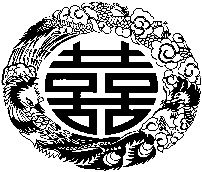 　　中華総菜も充実ラインナップ！感謝を込めてのサンキュー価格！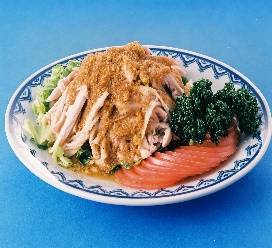 どれでもオール３９０円本格中華総菜メニュー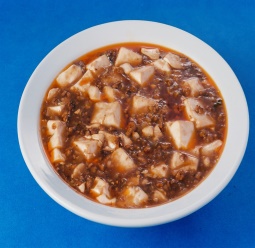 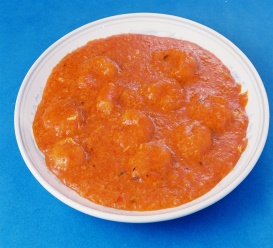 １・エビのチリソース煮２・麻婆豆腐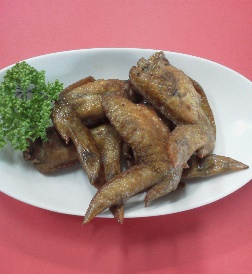 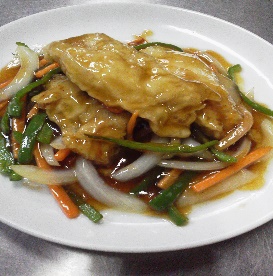 ３・白身魚の甘酢あんかけ４・牛肉のカキソース炒め５・牛団子の甘・辛炒め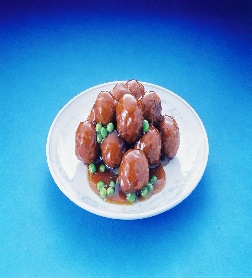 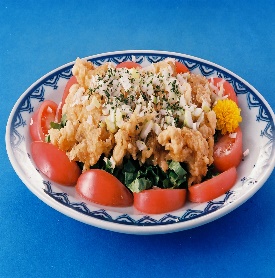 ６・油淋鶏７・肉じゃが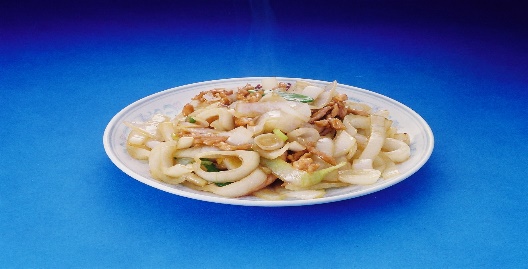 ８・手羽先揚げ９・イカとアボカドの塩味炒め１０・豚肉と玉葱の醤油味炒め	